Nom : _____Corrigé_____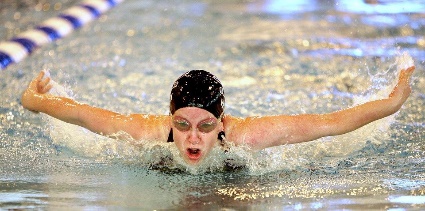 Les classes de mots(Évaluation 3)Place chacun des mots du texte dans la bonne classe de mots.Déterminants (6)plusieurs, cette, La, l’, notre, un Déterminants (6)Adjectifs (4)Nationale, essentiels, envisageable, incroyableAdjectifs (4)Noms communs (6)semaines, compétition, persévérance, effort, succès, rêveNoms communs (6)Noms propresNoms propresPronoms (4)on, se, nous, ilPronoms (4)Verbes (6)pratique, souhaitons, réussir, sont, sera, réaliserVerbes (6)Adverbes (1)Ainsi, Prépositions (3)Depuis, à, deConjonctions(2)car, et